Рабочая программа по всеобщей историипредметная область – общественно-научные предметы5 классосновное общее образование на 2020-2021 учебный годРабочая программа составлена на основе авторской программы Шевченко Н.И. Всеобщая история. История Древнего мира. Рабочая программа. Поурочные рекомендации. 5 класс: учеб. пособие для общеобразоват. организаций / Н.И.Шевченко. - М.: Просвещение, 2020. – 203 с.                 Составитель:                  Маслова Нина Георгиевна,                  учитель истории и обществознания                 высшей квалификационной категорииСаввушка, 2020Пояснительная записка     Рабочая программа по всеобщей истории для учащихся 5 класса рассчитана на 68 часов, по 2 часа в неделю.Нормативные документы, на основе которых разработана рабочая программа:1. Федеральный государственный образовательный стандарт основного общего образования,  утвержден приказом Министерства образования и науки Российской Федерации от 17 декабря  2010 г. № 1897;2. Федеральный перечень учебников 3.Основная образовательная программа основного общего образования 4.Учебный  план 5.Годовой календарный график 6.Положение о структуре, порядке разработки и утверждения  рабочих программ учебных предметов, внеурочной деятельности МБОУ «Саввушинская СОШ» Змеиногорского района Алтайского края по ФГОС ООО     Рабочая программа реализуется с использованием учебно-методического комплекта УМК «А.А. Вигасин, Г.И.Годер,  И.С.Свенцицкая. Всеобщая история. История Древнего мира. 5 класс» в составе:1. Шевченко Н.И. Всеобщая история. История Древнего мира. Рабочая программа. Поурочные рекомендации. 5 класс: учеб. пособие для общеобразоват. организаций / Н.И.Шевченко. - М.: Просвещение, 2020. – 203 с.2. Вигасин А.А., Годер Г.И., Свенцицкая И.С. Всеобщая история. История Древнего мира. Учебник. 5 класс. М., Просвещение, 2020.    Рабочая программа составлена в полном соответствии с авторской программой. Резерв времени (2 часа), предусмотренный автором, распределен на уроки итогового повторения. I. Требования к уровню подготовки учащихсяЛичностными результатами изучения курса истории в 5 классе являются:готовность и способность обучающихся к саморазвитию, самостоятельности и личностному самоопределению; сформированность их мотивации к целенаправленной учебно-познавательной деятельности; сформированность внутренней позиции личности как особого ценностного отношения к себе, к окружающим людям и к жизни в целом; развитие чувства личности; система индивидуально значимых и общественно приемлемых социальных и межличностных отношений; предпосылки правосознания и социальные компетенции – способность  ставить цели и строить жизненные планы с учётом своих потребностей и интересов, а также социально значимых сфер деятельности в рамках социально-нормативного пространства.Метапредметные результаты изучения истории включают следующие умения и навыки: освоенные обучающимися межпредметные понятия и универсальные учебные действия (познавательные, коммуникативные, регулятивные), способность их использовать в учебной, познавательной и социальной практике; готовность к самостоятельному планированию и осуществлению учебной деятельности и организации учебного сотрудничества с педагогами и сверстниками, к участию в построении индивидуальной образовательной траектории; овладение навыками работы с информацией.Предметные результаты изучения истории включают: знание основных дат, этапов и ключевых событий истории древнего мира; выдающихся деятелей всеобщей истории данного периода; важнейших достижений культуры и системы ценностей, сформировавшихся в ходе исторического развития;формирование умений определять последовательность, длительность исторических событий, явлений, процессов; соотносить события истории разных стран и народов с историческими периодами; синхронизировать события (явления, процессы) истории разных стран и народов; определять современников исторических событий (явлений, процессов); формирование умений использовать легенду исторической карты/схемы, показывать и называть обозначенное на карте пространство (географические объекты, территории расселения народов, государства и т. п.), места, где произошли изучаемые события (явления, процессы), рассказывать о ходе исторических событий, процессов, характеризовать социально-экономическое развитие изучаемых регионов, геополитическое положение государств в указанный период; соотносить информацию тематических и общих (обзорных) исторических карт;формирование умений проводить атрибуцию текстового исторического источника (определять его авторство, время и место создания, события, явления, процессы, о которых идёт речь, и др.); анализировать текст исторического источника с точки зрения его темы, цели создания, основной мысли, основной и дополнительной информации; анализировать позицию автора документа и участников событий (процессов), описываемых в историческом источнике; отвечать на вопросы по содержанию исторического источника и составлять на его основе план, таблицу, схему; соотносить содержание текстового исторического источника с другими источниками информации при изучении событий (явлений, процессов); привлекать контекстную информацию для анализа исторического источника; формирование умений различать основные типы исторических источников; соотносить вещественный исторический источник с историческим периодом, к которому он относится; описывать вещественный источник; использовать вещественные источники для составления краткого описания исторических событий (явлений, процессов);формирование умений анализировать историческую информацию, представленную в различных формах (в том числе в форме таблиц, схем, графиков, диаграмм); представлять историческую информацию в форме таблиц, схем; формирование умений и владение приёмами описания исторических событий и памятников культуры на основе иллюстративного материала (изобразительной наглядности); формирование умений объяснять смысл изученных исторических понятий и терминов; формирование умений рассказывать на основе плана о важнейших исторических событиях древнего мира и их участниках, показывая знание необходимых фактов, дат, терминов; формирование умений выявлять существенные черты и характерные признаки исторических процессов, явлений и событий; формирование умений устанавливать причинно-следственные, пространственные, временны́е связи исторических событий, явлений, процессов;формирование умений выявлять общность и различия сравниваемых исторических событий, явлений, процессов; формирование умений определять и объяснять, аргументировать с опорой на фактический материал своё отношение к наиболее значительным событиям и личностям истории древнего мира, достижениям мировой культуры; формирование умений и владение приёмами взаимодействия с людьми другой культуры, национальной и религиозной принадлежности на основе национальных ценностей современного российского общества: гуманистических и демократических ценностей, идей мира и взаимопонимания между народами, людьми разных культур. Соотнесение элементов учебной деятельности школьников и ведущих процедур исторического познания позволяет определить структуру подготовки учащихся 5 классов по всеобщей истории в единстве её содержательных (объектных) и деятельностных (субъектных) компонентов.II. Содержание курса «Всеобщая история» в 5 классе     История Древнего мира. Что изучает история. Историческая хронология (счет лет «до н.э.» и «н.э.»). Историческая карта. Источники исторических знаний. Вспомогательные исторические науки.    Первобытность. Расселение древнейшего человека. Человек разумный. Условия жизни и занятия первобытных людей. Представления об окружающем мире, верования первобытных людей. Древнейшие земледельцы и скотоводы: трудовая деятельность, изобретения. От родовой общины к соседской. Появление ремесел и торговли. Возникновение древнейших цивилизаций.    Древний мир: понятие и хронология. Карта Древнего мира.    Древний Восток. Древние цивилизации Месопотамии. Условия жизни и занятия населения. Города-государства. Мифы и сказания. Письменность. Древний Вавилон. Законы Хаммурапи. Нововавилонское царство: завоевания, легендарные памятники города Вавилона.    Древний Египет. Условия жизни и занятия населения. Управление государством (фараон, чиновники). Религиозные верования египтян. Жрецы. Фараон-реформатор Эхнатон. Военные походы. Рабы познания древних египтян. Письменность. Храмы и пирамиды.    Восточное Средиземноморье в древности. Финикия: природные условия, занятия жителей. Развитие ремесел и торговли. Финикийский алфавит. Палестина: расселение евреев, Израильское царство. Занятия населения. Религиозные верования. Ветхозаветные сказания.    Ассирия: завоевания ассирийцев, культурные сокровища Ниневии, гибель империи. Персидская держава: военные походы, управление империей.    Древняя Индия. Природные условия, занятия населения. Древние города-государства. Общественное устройство, варны. Религиозные верования, легенды и сказания. Возникновение буддизма. Культурное наследие Древней Индии.    Древний Китай. Условия жизни и хозяйственная деятельность населения. Создание объединенного государства. Империя Цинь и Хань. Жизнь в империи: правители и подданные, положение различных групп населения. Развитие ремесел и торговли. Великий шелковый путь. Религиозно-философские учения (конфуцианство). Научные знания и изобретения. Храмы. Великая китайская стена.    Античный мир: понятие. Карта античного мира.    Древняя Греция. Население Древней Греции: условия жизни и занятия. Древнейшие государства на Крите. Государства ахейской Греции (Микены, Тиринф и др.). Троянская война. «Илиада» и «Одиссея». Верования древних греков. Сказания о богах и героях.    Греческие города-государства: политический строй, аристократия и демос. Развитие земледелия и ремесла. Великая греческая колонизация. Афины: утверждение демократии. Законы Солона, реформы Клисфена. Спарта: основные группы населения, политическое устройство. Спартанское воспитание. Организация военного дела.    Классическая Греция. Греко-персидские войны: причины, участники, крупнейшие сражения, герои. Причины победы греков. Афинская демократия при Перикле. Хозяйственная жизнь в древнегреческом обществе. Рабство. Пелопонесская война. Возвышение Македонии.    Культура Древней Греции. Развитие наук. Греческая философия. Школа и образование. Литература. Архитектура и скульптура. Быт и досуг древних греков. Театр. Спортивные состязания; Олимпийские игры.   Период эллинизма. Македонские завоевания. Держава Александра Македонского и ее распад. Эллинистические государства Востока. Культура эллинистического мира.   Древний Рим. Население Древней Италии: условия жизни и занятия. Этруски. Легенды об основании Рима. Рим эпохи царей. Римская республика. Патриции и плебеи. Управление и законы. Верования древних римлян.   Завоевание Римом Италии. Войны с Карфагеном; Ганнибал. Римская армия. Установление господства Рима в Средиземноморье. Реформы Гракхов. Рабство в Древнем Риме.   От республики к империи. Гражданские войны в Риме. Гай Юлий Цезарь. Установление императорской власти; Октавиан Август. Римская империя: территория, управление. Возникновение и распространение христианства. Разделение Римской империи на Западную и Восточную части. Рим и варвары. Падение Западной Римской империи.   Культура Древнего Рима. Римская литература, золотой век поэзии. Ораторское искусство; Цицерон. Развитие наук. Архитектура и скульптура. Пантеон. Быт и досуг римлян.   Историческое и культурное наследие древних цивилизаций.III.Календарно – тематический поурочный план№ урокаНаименование разделов и темДата Тема 1. Счет лет в истории (1 ч)Тема 1. Счет лет в истории (1 ч)Тема 1. Счет лет в истории (1 ч)1Счет лет в истории03.09РАЗДЕЛ 1. ПЕРВОБЫТНОСТЬ (5 ч)РАЗДЕЛ 1. ПЕРВОБЫТНОСТЬ (5 ч)РАЗДЕЛ 1. ПЕРВОБЫТНОСТЬ (5 ч)Тема 2. Первобытные собиратели и охотники (3 ч)Тема 2. Первобытные собиратели и охотники (3 ч)Тема 2. Первобытные собиратели и охотники (3 ч)2Древнейшие люди07.093Родовые общины охотников и собирателей10.094Возникновение искусства и религиозных верований14.09Тема 3. Первобытные земледельцы и скотоводы (2 ч)Тема 3. Первобытные земледельцы и скотоводы (2 ч)Тема 3. Первобытные земледельцы и скотоводы (2 ч)5Возникновение земледелия и скотоводства17.096Появление неравенства и знати21.09РАЗДЕЛ II. ДРЕВНИЙ ВОСТОК (20 ч)РАЗДЕЛ II. ДРЕВНИЙ ВОСТОК (20 ч)РАЗДЕЛ II. ДРЕВНИЙ ВОСТОК (20 ч)Тема 4. Древний Египет (8 ч)Тема 4. Древний Египет (8 ч)Тема 4. Древний Египет (8 ч)7Государство на берегах Нила24.098Как жили земледельцы и ремесленники в Египте28.099Жизнь египетского вельможи01.1010Военные походы фараонов05.1011Религия древних египтян08.1012Искусство Древнего Египта12.1013Письменность и знания древних египтян15.1014Повторительно-обобщающий урок по темам 1 – 4 19.10Тема 5. Западная Азия в древности (7 ч)Тема 5. Западная Азия в древности (7 ч)Тема 5. Западная Азия в древности (7 ч)15Древнее Двуречье22.1016Вавилонский царь Хаммурапи и его законы02.1117Финикийские мореплаватели05.1118Библейские сказания09.1119Древнееврейское царство12.1120Ассирийская держава16.1121Персидская держава «царя царей»19.11Тема 6. Индия и Китай в древности (5 ч)Тема 6. Индия и Китай в древности (5 ч)Тема 6. Индия и Китай в древности (5 ч)22Природа и люди Древней Индии23.1123Индийские варны26.1124Чему учил китайский мудрей Конфуций30.1125Первый властелин единого Китая03.1226Повторительно-обобщающий урок по темам 5,607.12РАЗДЕЛ III. ДРЕВНЯЯ ГРЕЦИЯ (21 ч)РАЗДЕЛ III. ДРЕВНЯЯ ГРЕЦИЯ (21 ч)РАЗДЕЛ III. ДРЕВНЯЯ ГРЕЦИЯ (21 ч)Тема 7. Древнейшая Греция (5 ч)Тема 7. Древнейшая Греция (5 ч)Тема 7. Древнейшая Греция (5 ч)27Греки и критяне10.1228Микены и Троя14.1229Поэма Гомера «Илиада»17.1230Поэма Гомера «Одиссея»21.1231Религия древних греков24.12Тема 8. Полисы Греции и их борьба с персидским нашествием (7 ч)Тема 8. Полисы Греции и их борьба с персидским нашествием (7 ч)Тема 8. Полисы Греции и их борьба с персидским нашествием (7 ч)32Земледельцы Аттики теряют землю и свободу28.1233Зарождение демократии в Афинах34Древняя Спарта35Греческие колонии на берегах Средиземного и Черного морей36Олимпийские игры в древности37Победа греков над персами в Марафонской битве38Нашествие персидских войскТема 9. Возвышение Афин в 5 в. до н.э. и расцвет демократии (5 ч)Тема 9. Возвышение Афин в 5 в. до н.э. и расцвет демократии (5 ч)Тема 9. Возвышение Афин в 5 в. до н.э. и расцвет демократии (5 ч)39В гаванях афинского порта Пирей40В городе богини Афины41В афинских школах и гимнасиях42В афинском театре43Афинская демократия при ПериклеТема 10. Македонские завоевания в 4 в. до н.э. (4 ч)Тема 10. Македонские завоевания в 4 в. до н.э. (4 ч)Тема 10. Македонские завоевания в 4 в. до н.э. (4 ч)44Города Эллады подчиняются Македонии45Поход Александра Македонского на Восток46В Александрии Египетской47Повторительно-обобщающий урок по темам 7 – 10 РАЗДЕЛ IV. ДРЕВНИЙ РИМ (19 ч)РАЗДЕЛ IV. ДРЕВНИЙ РИМ (19 ч)РАЗДЕЛ IV. ДРЕВНИЙ РИМ (19 ч)Тема 11. Рим: от его возникновения до установления господства над Италией (3 ч)Тема 11. Рим: от его возникновения до установления господства над Италией (3 ч)Тема 11. Рим: от его возникновения до установления господства над Италией (3 ч)48Древнейший Рим49Завоевание Римом Италии50Устройство Римской республикиТема 12. Рим – сильнейшая держава Средиземноморья (3 ч)Тема 12. Рим – сильнейшая держава Средиземноморья (3 ч)Тема 12. Рим – сильнейшая держава Средиземноморья (3 ч)51Вторая война Рима с Карфагеном52Установление господства Рима во всем Средиземноморье53Рабство в Древнем РимеТема 13. Гражданские войны в Риме (4 ч)Тема 13. Гражданские войны в Риме (4 ч)Тема 13. Гражданские войны в Риме (4 ч)54Земельный закон братьев Гракхов55Восстание Спартака56Единовластие Цезаря57Установление империи Тема 15. Римская империя в первые века нашей эры (5 ч)Тема 15. Римская империя в первые века нашей эры (5 ч)Тема 15. Римская империя в первые века нашей эры (5 ч)58Соседи Римской империи59В Риме при императоре Нероне60Первые христиане и их учение61Расцвет Римской империи во 2 в. н.э.62Вечный город и его жителиТема 15. Разгром Рима германцами и падение Западной Римской империи (4 ч)Тема 15. Разгром Рима германцами и падение Западной Римской империи (4 ч)Тема 15. Разгром Рима германцами и падение Западной Римской империи (4 ч)63Римская империя при Константине64Взятие Рима варварами65-66Повторительно-обобщающие уроки по темам 11-15РЕЗЕРВ (2Ч)РЕЗЕРВ (2Ч)РЕЗЕРВ (2Ч)67Итоговое повторение. Историческое и культурное наследие древних цивилизаций.68Итоговое повторение. Историческое и культурное наследие древних цивилизаций.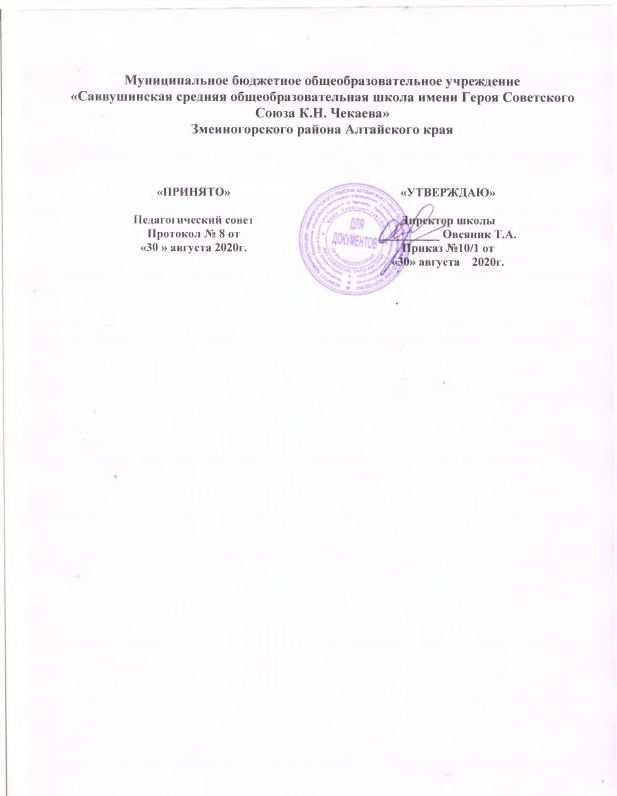 